СОДЕРЖАНИЕ1. ОБЛАСТЬ ПРИМЕНЕНИЯ1.1. Настоящее Положение о членстве в Ассоциации Саморегулируемой организации Межрегиональном отраслевом объединении работодателей «Гильдия строителей Северо-Кавказского федерального округа», в том числе о требованиях к членам Ассоциации, о размере, порядке расчета и уплаты вступительного взноса, членских взносов» (далее по тексту – «Положение») устанавливает требования к членству в Ассоциации Саморегулируемой организации Межрегиональном отраслевом объединении работодателей «Гильдия строителей Северо – Кавказского федерального округа» (далее по тексту – Ассоциация) и определяет:порядок вступления в члены Ассоциации;требования к членам Ассоциации;перечень документов, необходимых для вступления в Ассоциацию;порядок расчета (размер) вступительного и членского взноса в Ассоциацию, исходя из уровня ответственности члена Ассоциации по договорам строительного подряда, договорам на осуществление сноса объекта капитального строительства;порядок внесения (уплаты) членам Ассоциации вступительного взноса, членских и иных (целевых) взносов;основания и порядок прекращения членства в Ассоциации.2. 	НОРМАТИВНЫЕ ССЫЛКИВ настоящем Положении применяются ссылки на следующие нормативные документы:2.1. Федеральный закон от 12.01.1996 № 7-ФЗ «О некоммерческих организациях»;2.2. Федеральный закон от 01.12. 2007 № 315-ФЗ «О саморегулируемых организациях»;2.3. Градостроительный кодекс Российской Федерации;2.4. Постановление Правительства Российской Федерации от 11 мая 2017 года, № 559 «Об утверждении минимальных требований к членам саморегулируемой организации, выполняющим инженерные изыскания, осуществляющим подготовку проектной документации, строительство, реконструкцию, капитальный ремонт особо опасных, технически сложных и уникальных объектов»;2.5. Федеральный закон от 03.08.2018 N 340-ФЗ;2.6. Стандарты на процессы выполнения работ, утвержденные Национальным объединением саморегулируемых организаций, основанным на членстве лиц, осуществляющих строительство;2.7. Устав Ассоциации;2.8. Положение о компенсационном фонде возмещения вреда Ассоциации;2.9. Положение о компенсационном фонде обеспечения договорных обязательств Ассоциации;2.10. Положение о контроле Ассоциацией за деятельностью своих членов;2.11. Положение о проведении Ассоциацией анализа деятельности своих членов на основании информации, представляемой ими в форме отчетов;2.12. Квалификационные стандарты Ассоциации.3. ТЕРМИНЫ И ОПРЕДЕЛЕНИЯДля целей настоящего Положения используются следующие основные термины и определения:3.1.    договор строительного подряда - договор о строительстве, реконструкции, капитальном ремонте объектов капитального строительства, заключенный с застройщиком, техническим заказчиком, лицом, ответственным за эксплуатацию здания, сооружения, региональным оператором;3.2. конкурентные способы заключения договоров -  способы определения поставщиков, подрядчиков, исполнителей (конкурс, аукцион, запрос котировок, запрос предложений), которые в соответствии с законодательством Российской Федерации о контрактной системе в сфере закупок товаров, работ, услуг для обеспечения государственных и муниципальных нужд, законодательством Российской Федерации о закупках товаров, работ, услуг отдельными видами юридических лиц, или в иных случаях по результатам торгов (конкурсов, аукционов) для заключения соответствующих договоров являются обязательными;3.3. член саморегулируемой организации – индивидуальный предприниматель или юридическое лицо, в отношении которого принято решение о приеме в СРО и сведения о котором внесены в реестр членов СРО.3.4. специалист по организации строительства (главный инженер проекта) - физическое лицо, которое имеет право осуществлять по трудовому договору, заключенному с индивидуальным предпринимателем или юридическим лицом, трудовые функции по организации выполнения работ по строительству, реконструкции, капитальному ремонту объекта капитального строительства в должности главного инженера проекта, и сведения о котором включены в национальный реестр специалистов в области строительства (далее также - ГИПы);3.5. снос объекта капитального строительства - ликвидация объекта капитального строительства путем его разрушения (за исключением разрушения вследствие природных явлений либо противоправных действий третьих лиц), разборки и (или) демонтажа объекта капитального строительства, в том числе его частей;3.6. договор подряда на осуществление сноса -  договор о сносе объекта капитального строительства, заключенный с застройщиком, техническим заказчиком, лицом, ответственным за эксплуатацию здания, сооружения.4. ОБЩИЕ ПОЛОЖЕНИЯ4.1. Настоящее Положение разработано в соответствии с Конституцией РФ, Градостроительным кодексом РФ, Федеральным законом от 01.12.2007 № 315-ФЗ «О саморегулируемых организациях», другими нормативными правовыми актами Российской Федерации, а также Уставом Ассоциации.4.2. В члены Ассоциации могут быть приняты юридические лица и (или) индивидуальные предприниматели, зарегистрированные в том же субъекте Российской Федерации, в котором зарегистрирована Ассоциация, за исключением следующих случаев:4.2.1. прием в члены Ассоциации иностранных юридических лиц, при условии соответствия таких юридических лиц требованиям Ассоциации к своим членам, и уплаты такими лицами в полном объеме вступительного взноса в случае, если внутренними документами Ассоциации установлены требования к уплате вступительного взноса, взносов в компенсационный фонд (компенсационные фонды) Ассоциации, если иное не установлено законодательством Российской Федерации;4.2.2. если на территории субъекта Российской Федерации, в котором зарегистрированы индивидуальный предприниматель или юридическое лицо, отсутствует зарегистрированная саморегулируемая организация, основанная на членстве лиц, осуществляющих строительство, и соответствующая требованиям, предусмотренным частью 3 статьи 55.4 Градостроительного кодекса Российской Федерации. В этом случае индивидуальный предприниматель или юридическое лицо, зарегистрированные на территории субъекта Российской Федерации, имеющего общую границу с Республикой Дагестан, на территории которого зарегистрирована Ассоциация, имеет право обратиться с заявлением о приеме в члены Ассоциации, дополнительно представив в Ассоциацию выписку из государственного реестра саморегулируемых организаций об отсутствии на территории этого субъекта Российской Федерации зарегистрированных саморегулируемых организаций, основанных на членстве лиц, осуществляющих строительство. Ассоциация не имеет права отказать такому лицу в приеме в члены Ассоциации по основанию, указанному в подпункте 4 пункта 5.7. настоящего Положения.4.3. Член Ассоциации не может быть членом другой саморегулируемой организации, основанной на членстве лиц, осуществляющих строительство.4.4. Решение о приеме в члены Ассоциации принимается постоянно действующим коллегиальным органом управления – Советом Ассоциации на основании документов, предоставленных кандидатом в члены Ассоциации, а также результатов проверки, проведенной в соответствии с Положением о контроле Ассоциацией за деятельностью своих членов.4.5. Решение об исключении из членов Ассоциации принимается постоянно действующим коллегиальным органом управления Ассоциации в порядке, установленном Уставом и внутренними документами Ассоциации.5. ПОРЯДОК ВСТУПЛЕНИЯ В ЧЛЕНЫ АССОЦИАЦИИ5.1. Для приема в члены Ассоциации индивидуальный предприниматель или юридическое лицо представляет в Ассоциацию следующие документы:1) заявление о приеме в члены Ассоциации, в котором должны быть указаны в том числе сведения о намерении принимать участие в заключении договоров строительного подряда, договоров подряда на осуществление сноса с использованием конкурентных способов заключения договоров или об отсутствии таких намерений, по форме согласно Приложению № 1, подписанное уполномоченным лицом;2) копии документов, подтверждающих факт внесения в соответствующий государственный реестр записи о государственной регистрации индивидуального предпринимателя или юридического лица:а) копия свидетельства о государственной регистрации юридического лица;б) копия свидетельства о государственной регистрации физического лица в качестве индивидуального предпринимателя;3) копии учредительных документов юридического лица: устава и (или) учредительного договора;4) надлежащим образом, заверенный перевод на русский язык документов о государственной регистрации юридического лица в соответствии с законодательством соответствующего государства - для иностранных юридических лиц;5) документы, подтверждающие соответствие индивидуального предпринимателя или юридического лица требованиям, установленным Ассоциацией к своим членам в разделе 5 настоящего Положения и иных внутренних документах Ассоциации:а) сведения об имуществе юридического лица или индивидуального предпринимателя (раздел № 12 в составе отчета члена Ассоциации, установленной Положением о проведении Ассоциацией анализа деятельности своих членов на основании информации, представляемой ими в форме отчетов);б) документы, подтверждающие соответствие квалификационным требованиям к индивидуальному предпринимателю или руководителю юридического лица, самостоятельно организующему строительство, реконструкцию, капитальный ремонт, снос объектов капитального строительства:в отношении руководителя юридического лица: копия трудового договора, копия трудовой книжки;в отношении индивидуального предпринимателя: копия трудового договора, копия трудовой книжки, подтверждающие стаж работы индивидуального предпринимателя в качестве работника по трудовому договору, оригинал или копия выписки из единого государственного реестра индивидуальных предпринимателей с указанием видов деятельности, подтверждающие стаж работы лица в качестве индивидуального предпринимателя до даты государственной регистрации лица в качестве индивидуального предпринимателя, указанной в свидетельстве, которое подано в соответствии с подпунктом “б” пункта 2 пункта 5.1 настоящего Положения;копии документов об образовании (дипломов, удостоверений о повышении квалификации и т.д.);копии свидетельств о квалификации, выданные центрами оценки квалификации в установленном законом порядке;в) документы, подтверждающие соответствие количественным и квалификационным требованиям к специалистам индивидуального предпринимателя или юридического лица, за исключением ГИПов, в зависимости от установленных направлений деятельности:перечень специалистов (раздел № 5 в составе отчета члена Ассоциации, установленной Положением о проведении Ассоциацией анализа деятельности своих членов на основании информации, представляемой ими в форме отчетов);копии трудовых договоров, копии трудовых книжек в отношении специалистов;копии документов об образовании (дипломов, удостоверений о повышении квалификации и т.д.) в отношении специалистов;копии свидетельств о квалификации специалистов, выданные центрами оценки квалификации в установленном законом порядке;6) документы, подтверждающие наличие у индивидуального предпринимателя или юридического лица ГИПов:перечень ГИПов (раздел № 5 в составе отчета члена Ассоциации, по форме установленной Положением о проведении Ассоциацией анализа деятельности своих членов на основании информации, представляемой ими в форме отчетов);копии трудовых договоров, копии трудовых книжек в отношении ГИПов;копии документов об образовании (дипломов, удостоверений о повышении квалификации и т.д.) в отношении ГИПов;копии свидетельств о квалификации ГИПов, выданные центрами оценки квалификации в установленном законом порядке;7) документы, подтверждающие наличие у ГИПов необходимых должностных обязанностей: копии должностных инструкций, приказов в отношении ГИПов.	5.2. Копии представляемых документов должны быть заверены нотариально или уполномоченным лицом индивидуального предпринимателя или юридического лица и, при наличии, печатью индивидуального предпринимателя или юридического лица. Документы, представляемые иностранными юридическими лицами, должны быть переведены на русский язык и надлежащим образом легализованы.5.3. Представление в Ассоциацию документов, указанных в пункте 5.1. настоящего Положения, осуществляется по описи. В случае использования в Ассоциации программного обеспечения, позволяющего в соответствии с законодательством Российской Федерации принимать, передавать электронные документы и устанавливать достоверность усиленных квалифицированных электронных подписей, допускается передача документов в форме электронного документа (пакета документов), подписанного усиленной квалифицированной электронной подписью.5.4. Порядок принятия документов, указанных в пункте 5.1. настоящего Положения, устанавливается внутренним документом Ассоциации. Порядок проведения проверки документов, указанных в пункте 5.1. настоящего Положения, устанавливается Положением о контроле Ассоциацией за деятельностью своих членов.5.5. В срок не более чем два месяца со дня получения документов, указанных в пункте 5.1. настоящего Положения, Ассоциация осуществляет проверку индивидуального предпринимателя или юридического лица на соответствие требованиям Ассоциации к своим членам. При этом Ассоциация вправе обратиться:1) в Национальное объединение саморегулируемых организаций, основанных на членстве лиц, осуществляющих строительство, с запросом сведений:а) о выплатах из компенсационного фонда саморегулируемой организации, членом которой являлись индивидуальный предприниматель или юридическое лицо, произведенных по вине такого индивидуального предпринимателя или такого юридического лица;б) о наличии или об отсутствии в отношении специалистов индивидуального предпринимателя или юридического лица, указанных в документах индивидуального предпринимателя или юридического лица, решений об исключении сведений о таких специалистах из национального реестра специалистов, принятых за период не менее чем два года, предшествующих дню получения Ассоциацией документов, указанных в пункте 5.1. настоящего Положения;2) в органы государственной власти и органы местного самоуправления с запросом информации, необходимой Ассоциации для принятия решения о приеме индивидуального предпринимателя или юридического лица в члены Ассоциации;3) в саморегулируемые организации, членом которых индивидуальный предприниматель или юридическое лицо являлись ранее с запросом документов и (или) информации, касающихся деятельности такого индивидуального предпринимателя или такого юридического лица, включая акты проверок его деятельности или их копии.5.6. По результатам проверки, предусмотренной пунктом 5.5. настоящего Положения, Совет Ассоциации принимает одно из следующих решений:1) о приеме индивидуального предпринимателя или юридического лица в члены Ассоциации при условии уплаты вступительного взноса (в случае, если требования к уплате такого взноса установлены в Ассоциации), взноса в компенсационный фонд возмещения вреда, а также в компенсационный фонд обеспечения договорных обязательств в случае, если в Ассоциации принято решение о формировании такого компенсационного фонда и в заявлении индивидуального предпринимателя или юридического лица о приеме в члены Ассоциации указаны сведения о намерении принимать участие в заключении договоров строительного подряда, договоров подряда на осуществление сноса с использованием конкурентных способов заключения договоров;2) об отказе в приеме индивидуального предпринимателя или юридического лица в члены Ассоциации с указанием причин такого отказа.5.7. Ассоциация отказывает в приеме индивидуального предпринимателя или юридического лица в члены Ассоциации по следующим основаниям:1) несоответствие индивидуального предпринимателя или юридического лица требованиям Ассоциации к своим членам;2) непредставление индивидуальным предпринимателем или юридическим лицом в полном объеме документов, предусмотренных пунктом 5.1. настоящего Положения;3) если индивидуальный предприниматель или юридическое лицо уже является членом саморегулируемой организации, основанной на членстве лиц, осуществляющих строительство;4) если субъект Российской Федерации, в котором зарегистрирован индивидуальный предприниматель или юридическое лицо, не совпадает с субъектом Российской Федерации, в котором зарегистрирована Ассоциация, за исключением случаев, указанных в пунктах 4.2.1., 4.2.2. настоящего Положения;5) если членство юридического лица или индивидуального предпринимателя в саморегулируемой организации, основанной на членстве лиц, осуществляющих строительство, было прекращено менее 1 года назад до дня принятия решения, указанного в пункте 5.6. настоящего Положения.5.8. Ассоциация вправе отказать в приеме индивидуального предпринимателя или юридического лица в члены Ассоциации по следующим основаниям:1) по вине индивидуального предпринимателя или юридического лица осуществлялись выплаты из компенсационного фонда возмещения вреда или компенсационного фонда обеспечения договорных обязательств саморегулируемой организации, членом которой ранее являлись такой индивидуальный предприниматель или такое юридическое лицо;2) совершение индивидуальным предпринимателем или юридическим лицом в течение одного года двух и более аналогичных административных правонарушений, допущенных при осуществлении строительства, реконструкции, капитального ремонта, сноса одного объекта капитального строительства;3) проведение процедуры банкротства в отношении юридического лица или индивидуального предпринимателя;4) юридическое лицо или индивидуальный предприниматель включены  в реестр недобросовестных поставщиков (подрядчиков, исполнителей).5.9. В трехдневный срок с момента принятия одного из решений, указанных в пункте 5.6. настоящего Положения, Ассоциация обязана направить индивидуальному предпринимателю или юридическому лицу уведомление о принятом решении с приложением копии такого решения.5.10. Индивидуальный предприниматель или юридическое лицо, в отношении которых принято решение о приеме в члены Ассоциации, в течение семи рабочих дней со дня получения уведомления, указанного в пункте 5.9. настоящего Положения, обязаны уплатить в полном объеме:1) взнос в компенсационный фонд возмещения вреда;2) взнос в компенсационный фонд обеспечения договорных обязательств в случае, если Ассоциация приняло решение о формировании такого компенсационного фонда и в заявлении индивидуального предпринимателя или юридического лица о приеме в члены Ассоциации указаны сведения о намерении принимать участие в заключении договоров строительного подряда, договоров подряда на осуществление сноса с использованием конкурентных способов заключения договоров;3) вступительный взнос в Ассоциацию в случае, если требования к уплате такого взноса установлены в Ассоциации.5.11. Решение Совета Ассоциации о приеме в члены Ассоциации вступает в силу со дня уплаты в полном объеме взноса (взносов) в компенсационный фонд (компенсационные фонды) Ассоциации, а также вступительного взноса в случае, если требования к уплате такого взноса установлены в Ассоциации. 5.12. В случае неуплаты в установленный срок указанных в пункте 5.10. взносов, решение Ассоциации о приеме в члены считается не вступившим в силу, а юридическое лицо или индивидуальный предприниматель считается не принятым в Ассоциацию. В этом случае Ассоциация возвращает такому юридическому лицу или индивидуальному предпринимателю документы, поданные им с целью вступления в Ассоциацию, в течение 30 дней со дня истечения установленного срока уплаты указанных в настоящем пункте взносов. Такое юридическое лицо или индивидуальный предприниматель вправе вновь вступить в Ассоциацию в порядке, установленном настоящим Положением.5.13. Решения Ассоциации о приеме индивидуального предпринимателя или юридического лица в члены Ассоциации, об отказе в приеме индивидуального предпринимателя или юридического лица в члены Ассоциации, бездействие Ассоциации при приеме в члены Ассоциации, перечень оснований для отказа в приеме в члены Ассоциации, установленный настоящим Положением, могут быть обжалованы в арбитражный суд, а также третейский суд, сформированный Национальным объединением саморегулируемых организаций, основанных на членстве лиц, осуществляющих строительство.5.14. Ассоциация в отношении каждого лица, принятого в члены Ассоциации, ведет дело члена Ассоциации. В состав такого дела входят:1) документы, представленные для приема в члены Ассоциации, в том числе о специалистах по организации строительства индивидуального предпринимателя или юридического лица;2) документы об уплате взноса (взносов) в компенсационный фонд (компенсационные фонды) Ассоциации;3) документы, представленные для внесения изменений в реестр членов Ассоциации, добровольного выхода члена Ассоциации из Ассоциации;4) документы о результатах осуществления Ассоциацией контроля за деятельностью члена такой организации;5) документы о мерах дисциплинарного воздействия, принятых Ассоциацией в отношении члена Ассоциации;6) иные документы в соответствии с решением Ассоциации.5.15. Ассоциация обязана хранить дела членов Ассоциации, а также дела лиц, членство которых в Ассоциации прекращено. Указанные дела подлежат постоянному хранению на бумажном носителе и (или) в форме электронного документа (пакета электронных документов), подписанного Ассоциацией с использованием усиленной квалифицированной электронной подписи, в Ассоциации. 5.16. В случае исключения сведений об Ассоциации из государственного реестра саморегулируемых организаций дела членов Ассоциации, а также дела лиц, членство которых в Ассоциации прекращено, подлежат передаче в Национальное объединение саморегулируемых организаций, основанных на членстве лиц осуществляющих строительство.6. ТРЕБОВАНИЯ К ЧЛЕНАМ АССОЦИАЦИИ6.1. Требованиями к члену Ассоциации, осуществляющему строительство, реконструкцию, капитальный ремонт, снос объектов капитального строительства в отношении кадрового состава являются:1) соответствие квалификационным требованиям, предъявляемым к индивидуальным предпринимателям, а также руководителям юридического лица, самостоятельно организующим выполнение строительства, реконструкции, капитального ремонта, сноса объектов капитального строительства, - наличие высшего образования соответствующего профиля и стажа работы по специальности не менее чем пять лет;2) повышение квалификации в области строительства руководителей и специалистов, осуществляемое не реже одного раза в 5 лет;3) привлечение индивидуальным предпринимателем или юридическим лицом по трудовому договору специалистов по организации строительства, сведения о которых включены в национальный реестр специалистов в области строительства, предусмотренные статьей 55.5-1 Градостроительного Кодекса РФ, в целях организации выполнения работ по строительству, реконструкции, капитальному ремонту, сносу объектов капитального строительства в количестве не менее двух специалистов по месту основной работы.6.2. К должностным обязанностям специалистов по организации строительства относятся:1) организация входного контроля проектной документации объекта капитального строительства, проекта организации работ по сносу объекта капитального строительства;2) оперативное планирование, координация, организация и проведение строительного контроля в процессе строительства, реконструкции, капитального ремонта объекта капитального строительства, оперативное планирование, координация и организация сноса объекта капитального строительства;3) приемка законченных видов и отдельных этапов работ по строительству, реконструкции, капитальному ремонту, сносу объектов капитального строительства, элементов, конструкций и частей объектов капитального строительства, сетей инженерно-технического обеспечения, их участков с правом подписи соответствующих документов;4) обеспечение соблюдения требований проекта организации работ по сносу объекта капитального строительства, технических регламентов, техники безопасности в процессе выполнения работ по сносу объекта капитального строительства;5) подписание следующих документов:а) акта приемки объекта капитального строительства;б) документа, подтверждающего соответствие построенного, реконструированного объекта капитального строительства требованиям технических регламентов;в) документа, подтверждающего соответствие параметров построенного, реконструированного объекта капитального строительства проектной документации, в том числе требованиям энергетической эффективности и требованиям оснащенности объекта капитального строительства приборами учета используемых энергетических ресурсов;г) документа, подтверждающего соответствие построенного, реконструированного объекта капитального строительства техническим условиям подключения (технологического присоединения) к сетям инженерно-технического обеспечения (при их наличии);д) акта отключения объекта капитального строительства от сетей инженерно-технического обеспечения, подписанного организацией, осуществляющей эксплуатацию соответствующих сетей инженерно-технического обеспечения (при сносе).6.3. Квалификационные стандарты саморегулируемой организации являются внутренними документами Ассоциации и определяют характеристики квалификации (требуемые уровень знаний и умений, уровень самостоятельности при выполнении трудовой функции, дифференцированные в зависимости от направления деятельности), необходимой работникам для осуществления трудовых функций по осуществлению строительства, реконструкции, капитального ремонта, сноса объектов капитального строительства.6.4. В квалификационных стандартах Ассоциации, в том числе, устанавливаются: 6.4.1. требования к членам Ассоциации, предусматривающие квалификационные требования к индивидуальному предпринимателю, а также руководителю юридического лица, самостоятельно организующим строительство, реконструкцию, капитальный ремонт, снос объектов капитального строительства; 6.4.2. требования к членам Ассоциации, предусматривающие квалификационные требования к иным работникам индивидуального предпринимателя и юридического лица, в том числе требования к характеристикам квалификации (требуемые уровень знаний и умений, уровень самостоятельности при выполнении трудовой функции, дифференцированные в зависимости от направления деятельности), необходимой работникам для осуществления трудовых функций по осуществлению строительства, реконструкции, капитального ремонта, сноса объектов капитального строительства.6.5. Квалификация индивидуального предпринимателя, руководителя юридического лица, самостоятельно организующих строительство, реконструкцию, капитальный ремонт, снос объектов капитального строительства, а также работников индивидуального предпринимателя и юридического лица, в том числе лиц, организующих строительство, реконструкцию, капитальный ремонт, снос объектов капитального строительства, должна соответствовать положениям соответствующих профессиональных стандартов и такое соответствие должно подтверждаться результатами независимой оценки квалификации.6.6. В соответствии со стандартами на процессы выполнения работ, утвержденными Национальным объединением саморегулируемых организаций, основанным на членстве лиц, осуществляющих строительство, определяются:6.6.1. требования к членам Ассоциации, предусматривающие количественные требования к работникам индивидуального предпринимателя и юридического лица;6.6.2. требования к членам Ассоциации, предусматривающие требования о наличии у юридического лица и индивидуального предпринимателя принадлежащего им на праве собственности или ином законном основании имущества, в том числе зданий и помещений, строительных машин и механизмов, транспортных средств, средств технологического оснащения, передвижных энергетических установок, средств обеспечения безопасности, средств контроля и измерений, необходимых для осуществления строительства, реконструкции, капитального ремонта, сноса объектов капитального строительства.6.7. Требованиями к члену Ассоциации, осуществляющему строительство, реконструкцию, капитальный ремонт, снос особо опасных, технически сложных и уникальных объектов являются:6.7.1. в отношении кадрового состава - наличие у члена Ассоциации в штате по месту основной работы:а) не менее 2-х работников, занимающих должности руководителей, имеющих высшее образование по специальности или направлению подготовки в области строительства соответствующего профиля, стаж работы по специальности не менее 5-ти лет и являющихся специалистами по организации строительства, сведения о которых включены в национальный реестр специалистов в области строительства, а также не менее 3-х специалистов, имеющих высшее профессиональное образование соответствующего профиля и стаж работы в области строительства не менее 5-ти лет, - в случае, если стоимость работ, которые член Ассоциации планирует выполнять по одному договору о строительстве, реконструкции, капитальном ремонте, сносе объектов капитального строительства, составляет не более 60 миллионов рублей;б) не менее 2-х руководителей, имеющих высшее образование по специальности или направлению подготовки в области строительства соответствующего профиля, стаж работы по специальности не менее 5-ти лет и являющихся специалистами по организации строительства, сведения о которых включены в национальный реестр специалистов в области строительства, а также не менее 4-х специалистов, имеющих высшее профессиональное образование соответствующего профиля и стаж работы в области строительства не менее 5-ти лет, - в случае, если стоимость работ, которые член Ассоциации планирует выполнять по одному договору о строительстве, реконструкции, капитальном ремонте, сносе объектов капитального строительства объектов капитального строительства, составляет не более 500 миллионов рублей;в) не менее 2-х руководителей, имеющих высшее образование по специальности или направлению подготовки в области строительства соответствующего профиля, стаж работы по специальности не менее 5-ти лет и являющихся специалистами по организации строительства, сведения о которых включены в национальный реестр специалистов в области строительства, а также не менее 5-ти специалистов, имеющих высшее профессиональное образование соответствующего профиля и стаж работы в области строительства не менее 5-ти лет, - в случае, если стоимость работ, которые член Ассоциации планирует выполнять по одному договору о строительстве, реконструкции, капитальном ремонте, сносе объектов капитального строительства, составляет не более 3-х миллиардов рублей;г) не менее 3-х руководителей, имеющих высшее образование по специальности или направлению подготовки в области строительства соответствующего профиля, стаж работы по специальности не менее 5-ти лет и являющихся специалистами по организации строительства, сведения о которых включены в национальный реестр специалистов в области строительства, а также не менее 6-ти специалистов, имеющих высшее профессиональное образование соответствующего профиля и стаж работы в области строительства не менее 5-ти лет, - в случае, если стоимость работ, которые член Ассоциации планирует выполнять по одному договору о строительстве, реконструкции, капитальном ремонте, сносе объектов капитального строительства, составляет не более 10 миллиардов рублей;д) не менее 3-х руководителей, имеющих высшее образование по специальности или направлению подготовки в области строительства соответствующего профиля, стаж работы по специальности не менее 5-ти лет и являющихся специалистами по организации строительства, сведения о которых включены в национальный реестр специалистов в области строительства, а также не менее 7-ми специалистов, имеющих высшее профессиональное образование соответствующего профиля и стаж работы в области строительства не менее 5-ти лет, - в случае, если стоимость работ, которые член Ассоциации планирует выполнять по одному договору о строительстве, реконструкции, капитальном ремонте, сносе объектов капитального строительства, составляет 10 миллиардов рублей и более;6.7.2. наличие у руководителей и специалистов квалификации, подтвержденной в порядке, установленном внутренними документами Ассоциации, с учетом требований законодательства Российской Федерации;6.7.3. повышение квалификации в области строительства руководителей и специалистов, осуществляемое не реже одного раза в 5 лет;6.7.4. наличие у члена Ассоциации системы аттестации работников, подлежащих аттестации по правилам, установленным Федеральной службой по экологическому, технологическому и атомному надзору, в случае, если в штатное расписание такого члена включены должности, в отношении выполняемых работ по которым осуществляется надзор указанной Службой и замещение которых допускается только работниками, прошедшими такую аттестацию;6.7.5. в отношении имущества - наличие у члена Ассоциации принадлежащих ему на праве собственности или ином законном основании зданий, и (или) сооружений, и (или) помещений, строительных машин и механизмов, транспортных средств, средств технологического оснащения, передвижных энергетических установок, средств контроля и измерений и в случае необходимости средств обеспечения промышленной безопасности. Состав и количество имущества, необходимого для строительства, реконструкции, капитального ремонта, сноса особо опасных, технически сложных и уникальных объектов, определяются Ассоциацией в соответствии с требованиями стандартов на процессы выполнения работ, утвержденных Национальным объединением саморегулируемых организаций, основанным на членстве лиц, осуществляющих строительство.6.7.6. в отношении контроля качества - наличие у члена Ассоциации документов, устанавливающих порядок организации и проведения контроля качества выполняемых работ, а также работников, на которых в установленном порядке возложена обязанность по осуществлению такого контроля.7. РАЗМЕРЫ, ПОРЯДОК РАСЧЕТА И УПЛАТЫ ВСТУПИТЕЛЬНОГО, ЧЛЕНСКИХ И ИНЫХ ЦЕЛЕВЫХ ВЗНОСОВ7.1. Единовременный (вступительный), членские (регулярные) взносы и целевые взносы в Ассоциацию являются основными источниками формирования имущества и обеспечения уставной деятельности Ассоциации.7.2. Установление размеров вступительного, членских и целевых взносов отнесено к исключительной компетенции Общего собрания членов Ассоциации.	7.3. Вступительный взнос - это обязательный единовременный целевой денежный взнос, уплачиваемый юридическим лицом или индивидуальным предпринимателем, в отношении которых принято решение о приеме в члены Ассоциации.	7.3.1. Вступительный взнос уплачивается в порядке безналичного расчета на расчетный счет Ассоциации или наличными денежными средствами в кассу Ассоциации. При этом датой уплаты вступительного взноса считается дата поступления денежных средств на расчетный счет Ассоциации или внесения наличных денежных средств в кассу Ассоциации.	7.3.2. Вступительный взнос должен быть уплачен юридическим лицом или индивидуальным предпринимателем в полном объеме в течение семи рабочих дней, со дня получения уведомления о приеме в члены Ассоциации.	7.4.3. Уплата вступительного взноса является обязательным условием для вступления в силу решения Ассоциации о приеме в члены Ассоциации и внесения сведений в реестр членов Ассоциации.	7.3.4. Размер вступительного взноса является единым для всех членов СРО и составляет 25000,00 (двадцать пять тысяч) рублей. 7.3.5.  Днем начисления суммы вступительного взноса является день зачисления (поступления) денежных средств на расчетный счет или внесения наличных денежных средств в кассу Ассоциации.	7.4. Членский взнос - это обязательный регулярный целевой денежный взнос члена Ассоциации, который направляется на обеспечение деятельности Ассоциации по достижению уставных целей и реализации уставных задач и функций Ассоциации.	7.5. При начислении членских взносов в Ассоциации применяется дифференцированная система определения размера членских взносов, в зависимости от планируемой стоимости строительства по одному договору подряда, договору подряда на осуществление сноса объектов капитального строительства.	7.6. Размер членского взноса устанавливается, в соответствии с уровнем ответственности члена Ассоциации при выполнении работ, в зависимости от предельного размера обязательств по договорам строительного подряда, договорам подряда на осуществление сноса (см. табл. № 1).Таблица 1.7.7. Членский взнос в Ассоциации рассчитывается ежемесячно, уплачивается ежеквартально в течение 7 (семи) рабочих дней с начала очередного квартала, в размере взноса за три следующих месяца. Не менее чем за 5 (пять) дней до начала очередного квартала Исполнительный орган Ассоциации направляет членам Ассоциации счет на оплату членских взносов по факсу и (или) электронной почте. Началом квартала для целей уплаты взносов является первое число месяца, следующего за месяцем принятия в члены Ассоциации, и далее первое число месяца, следующего за истекшими тремя месяцами.		7.8. В случае изменения членом Ассоциации планируемой стоимости строительства по одному договору и (или) предельного размера обязательств по договорам строительного подряда, договорам подряда на осуществление сноса, новый размер взноса рассчитывается с месяца, следующего за месяцем соответствующих изменений.	7.9. При вступлении в Ассоциацию, новый член Ассоциации уплачивает первый регулярный членский взнос в следующем порядке:7.9.1. при вступлении в члены Ассоциации до 15-го числа месяца, взнос за данный месяц уплачивается в размере 50 (пятидесяти) процентов регулярного членского взноса за месяц;7.9.2. при вступлении в члены Ассоциации после 15-го числа месяца, взнос за данный месяц не уплачивается.7.10. Первый платеж по членским взносам также включает оплату месяцев, следующих за месяцем вступления и до окончания квартала.7.11. В случае обстоятельств, затрудняющих уплату членских взносов в соответствии с пунктами 7.6. и 7.7. настоящего Положения, при условии направления письменного уведомления в Исполнительный орган Ассоциации о соответствующих обстоятельствах, регулярные членские взносы могут уплачиваться в согласованном сторонами порядке.7.12. Членские взносы могут быть уплачены ранее сроков, установленных пунктами 7.6 и 7.8 настоящего Положения (авансовым платежом).7.13. Вне зависимости от даты прекращения членства в Ассоциации, членский взнос уплачивается в полном размере за тот месяц, в котором принято решение об исключении из членов СРО или поступило заявление от члена Ассоциации о добровольном прекращении членства в Ассоциации.7.14. Членский взнос уплачивается в порядке безналичного расчета на расчетный счет Ассоциации или наличными денежными средствами в кассу Ассоциации. При этом датой уплаты членского взноса считается дата поступления денежных средств на расчетный счет Ассоциации или внесения наличных денежных средств в кассу Ассоциации.7.15. Иные взносы членов в Ассоциации должны иметь только целевой характер, то есть дополнительно к членским взносам в Ассоциации должны быть направлены на обеспечение деятельности Ассоциации по достижению уставных целей и реализации уставных задач и функций Ассоциации, приоритетных направлений деятельности Ассоциации, в том числе участие в объединениях СРО. Целевые взносы подразделяются на обязательные и добровольные. Обязательные целевые взносы могут устанавливаться Советом Ассоциации   на периодической и (или) единовременной основе.7.16. Члены Ассоциации обязаны вносить ежегодный целевой взнос на нужды Национального объединения саморегулируемых организаций, основанных на членстве лиц, осуществляющих строительство, членом которого является Ассоциация, в размере, установленном на одного члена СРО Всероссийским съездом саморегулируемых организаций, основанных на членстве лиц, осуществляющих строительство.	7.17. Устанавливается следующий порядок уплаты ежегодного целевого взноса на нужды Национального объединения саморегулируемых организаций, основанных на членстве лиц, осуществляющих строительство (Таблица № 2):  Таблица № 27.18. Целевые взносы в компенсационный фонд возмещения вреда Ассоциации, в том числе дополнительный целевой взнос в случае восполнения компенсационного фонда возмещения вреда Ассоциации, уплачиваются в соответствии с Положением о компенсационном фонде возмещения вреда.7.19. Целевые взносы в компенсационный фонд обеспечения договорных обязательств Ассоциации, в том числе дополнительный целевой взнос в случае восполнения компенсационного фонда обеспечения договорных обязательств Ассоциации, уплачиваются в соответствии с Положением о компенсационном фонде обеспечения договорных обязательств.7.20. 	Член Ассоциации, при увеличении планируемой стоимости строительства или сноса объекта капитального строительства по одному договору и/или предельного размера обязательств по договорам строительного подряда или договорам подряда на осуществление сноса объекта капитального строительства, заключенным с использованием конкурентных способов заключения договоров, производит перерасчет членского взноса и оплачивает пересчитанный членский взнос в полном объеме за месяц, в котором произошло увеличение.7.21. В соответствии с пунктом 1 статьи 252 и подпунктом 29 пункта 1 статьи 264 Налогового кодекса Российской Федерации организации-члены Ассоциации вправе уменьшить полученные доходы на сумму произведённых расходов, связанных с уплатой взносов. Основаниями для подтверждения расходов по уплате взносов у членов Ассоциации являются настоящее Положение, платежные поручения на перечисление взносов и выдаваемая выписка из протокола заседания совета Ассоциации с решением о приеме в члены Ассоциации7.22. За неуплату и (или) несвоевременную уплату членских взносов к члену Ассоциации могут применяться меры дисциплинарного воздействия в соответствии с законодательством РФ, Уставом и иными внутренними документами Ассоциации. 7.23. Несвоевременной уплатой признается факт невнесения членом Ассоциации членского взноса в течение сроков, установленных пунктами 7.9. и 7.17. настоящего Положения.7.24. В случае неисполнения или ненадлежащего исполнения членом Ассоциации обязательства по уплате членских взносов (в случае просрочки исполнения), Ассоциация вправе взыскать неустойку (пени) в размере, определяемом по формуле:7.25. Неустойка (пени) не является мерой дисциплинарного воздействия по отношению к члену Ассоциации, а начисляется в связи с нарушением денежного обязательства (уплаты членских взносов) члена Ассоциации перед Ассоциацией. 7.26. Требование об обязательной уплате взносов возникает в соответствии со статьей 55.6 Градостроительного кодекса Российской Федерации. В случае неуплаты взносов, Ассоциация вправе взыскать в судебном порядке задолженность по уплате взносов, а также неустойку. Право на взыскание возникает у Ассоциации не зависимо от того, является ли юридическое лицо или индивидуальный предприниматель на момент взыскания членом Ассоциации или прекратило членство.8. ОСНОВАНИЯ И ПОРЯДОК ПРЕКРАЩЕНИЯ ЧЛЕНСТВА В АССОЦИАЦИИ8.1. Членство в Ассоциации прекращается по основаниям и в случаях:1) добровольного выхода члена Ассоциации из состава членов Ассоциации;2) исключения из членов Ассоциации по решению Ассоциации;3) смерти индивидуального предпринимателя - члена Ассоциации или ликвидации юридического лица - члена Ассоциации;4) присоединения Ассоциации к другой саморегулируемой организации;5) исключение сведений об Ассоциации из государственного реестра саморегулируемых организаций;6) по иным основаниям и в случаях, которые указаны в Федеральном законе от 01.12.1 декабря 2007 г. № 315-ФЗ «О саморегулируемых организациях».8.2. Член Ассоциации вправе в любое время выйти из состава членов Ассоциации по своему усмотрению, при этом он обязан подать в Ассоциацию заявление о добровольном прекращении членства в Ассоциации.8.3.  Ассоциация, в день поступления в нее заявления члена Ассоциации о добровольном прекращении его членства в Ассоциации, вносит в реестр членов Ассоциации сведения о прекращении членства индивидуального предпринимателя или юридического лица в Ассоциации и, в течение трех дней со дня поступления указанного заявления на бумажном носителе или в этот же день в случае его поступления в форме электронного документа (пакета электронных документов), направляет в Национальное объединение саморегулируемых организаций, основанных на членстве лиц, осуществляющих строительство, уведомление об этом.8.4. Ассоциация вправе принять решение об исключении из членов Ассоциации индивидуального предпринимателя или юридического лица при наличии хотя бы одного из следующих оснований:1) неисполнение два и более раз в течение одного года предписаний органов государственного строительного надзора при строительстве, реконструкции, сносе объектов капитального строительства;2) несоблюдение членом Ассоциации требований технических регламентов, повлекшее за собой причинение вреда;3) неоднократное в течение одного года или грубое нарушение членом Ассоциации требований законодательства Российской Федерации о градостроительной деятельности, технических регламентов, стандартов на процессы выполнения работ по строительству, реконструкции, капитальному ремонту, сносу объектов капитального строительства, утвержденных Национальным объединением саморегулируемых организаций, основанных на членстве лиц, осуществляющих строительство, стандартов Ассоциации, настоящего Положения, Положения о контроле Ассоциацией за деятельностью своих членов и иных внутренних документов Ассоциации.4) неоднократное нарушение в течение одного года срока оплаты в Ассоциацию членских взносов, неуплата в Ассоциацию иных обязательных целевых взносов или неоднократное нарушение срока оплаты в Ассоциацию иных обязательных целевых взносов, в отношении которых установлена оплата по частям;5) невнесение дополнительного взноса в компенсационный фонд возмещения вреда Ассоциации в установленный срок в соответствии с Положением о компенсационном фонде возмещения вреда Ассоциации;6) невнесение дополнительного взноса в компенсационный фонд обеспечения договорных обязательств Ассоциации в установленный срок в соответствии с Положением о компенсационном фонде обеспечения договорных обязательств Ассоциации;7) присоединение Ассоциации к другой саморегулируемой организации;8) регистрация члена Ассоциации по юридическому адресу (место нахождения) за пределами Республики Дагестан (данный случай не распространяется на иностранных юридических лиц, а также индивидуальных предпринимателей или юридических лиц, если на территории субъекта Российской Федерации, в котором они зарегистрированы, отсутствует зарегистрированная саморегулируемая организация, основанная на членстве лиц, осуществляющих строительство, и данный субъект Российской Федерации имеет общую границу с Республикой Дагестан).9) иные основания и случаи в соответствии с Федеральным законом "О саморегулируемых организациях", внутренними документами Ассоциации.8.5. Не позднее трех рабочих дней со дня, следующего за днем принятия Советом Ассоциации решения об исключении индивидуального предпринимателя или юридического лица из реестра членов СРО, Ассоциация уведомляет в письменной форме об этом:1) лицо, членство которого в Ассоциации прекращено;2) Национальное объединение саморегулируемых организаций, основанных на членстве лиц, осуществляющих строительство.8.6. Членство в Ассоциации считается прекращенным с даты внесения соответствующих сведений в реестр членов Ассоциации.8.7. Лицу, прекратившему членство в Ассоциации, не возвращаются уплаченные вступительный взнос, членские взносы и взнос (взносы) в компенсационный фонд (компенсационные фонды) Ассоциации, если иное не предусмотрено Федеральным законом. 8.8. В случае прекращения индивидуальным предпринимателем или юридическим лицом членства в Ассоциации такой индивидуальный предприниматель или такое юридическое лицо в течение одного года не могут быть вновь приняты в члены саморегулируемой организации.8.9. Решение Ассоциации об исключении из членов Ассоциации, перечень оснований для исключения из членов Ассоциации, установленный настоящим Положением, могут быть обжалованы в арбитражный суд, а также в третейский суд, сформированный соответствующим Национальным объединением саморегулируемых организаций, основанных на членстве лиц, осуществляющих строительство.9. ЗАКЛЮЧИТЕЛЬНЫЕ ПОЛОЖЕНИЯ9.1. Утверждение настоящего Положения, внесение в него изменений и дополнений относится к исключительной компетенции Общего собрания членов Ассоциации и принимается квалифицированным большинством (в 2/3) голосов общего числа членов, присутствующих на собрании.9.2. Настоящее Положение, изменения, внесенные в настоящее Положение, решение о признании утратившим силу настоящего Положения вступают в силу не ранее, чем со дня внесения сведений о нем в государственный реестр саморегулируемых организаций, основанных на членстве лиц, осуществляющих строительство. 9.3. В срок, не позднее трех рабочих дней со дня принятия, настоящее Положение подлежит размещению на сайте Ассоциации в сети “Интернет” – www.gilds.ru и направлению на бумажном носителе или в форме электронного документа (пакета электронных документов), подписанных Ассоциацией с использованием усиленной квалифицированной электронной подписи, в орган надзора за саморегулируемыми организациями в сфере строительства.9.4. В случае если законами и иными нормативными актами Российской Федерации, а также Уставом Ассоциации установлены иные правила, чем предусмотрены настоящим Положением, то в этой части применяются правила, установленные законами и иными нормативными актами Российской Федерации, а также Уставом Ассоциации.9.5. Прежняя редакция Положения о членстве в  Ассоциации Саморегулируемой организации «Гильдия строителей СКФО», в том числе о требованиях к членам саморегулируемой организации, о размере, порядке расчета и уплаты вступительного взноса, членских взносов, утвержденного решением Общего собрания членов Ассоциации от 06 апреля 2017 года (протокол № 22 от «01» июня 2017 года), утрачивает свою силу  с момента вступления в силу настоящего Положения в новой редакции.Приложение № 1 
К Положению о членстве в Ассоциации[На бланке организации] «____» __________ 20__ г. № ________________В Ассоциацию СРО«Гильдия строителей СКФО»(далее – Ассоциация)ЗАЯВЛЕНИЕо приеме в члены Ассоциации Саморегулируемой организации Межрегионального отраслевого объединения работодателей«Гильдия строителей СКФО»Прошу принять в члены Ассоциации СРО «Гильдия строителей СКФО» ____________________________________________________________________________________________________________________________________________________________________________________________________________________________________________________________________________________________________________________ (полное, сокращенное и фирменное наименование, организационно-правовая форма в соответствии с учредительными документами юридического лица или Фамилия, Имя, Отчество ИП)Сообщаю следующие сведения, необходимые, в том числе, для внесения в реестр членов Ассоциации:1. Идентификационный номер налогоплательщика (ИНН)2. Основной государственный регистрационный номер (ОГРН) 3. Основной государственный регистрационный номер записи о государственной регистрации индивидуального предпринимателя (ОГРНИП)4. Адрес юридического лица/ адрес регистрации по месту жительства индивидуального предпринимателя______________________________________________________________ (полный адрес в соответствии со сведениями ЕГРЮЛ/ЕГРИП с указанием почтового индекса)____________________________________________________________________________________________________________________________________________________5. Фактический адрес юридического лица/ ИП (если не совпадает с юридическим адресом)_______________________________________________________________________________________________________________________________________________________________________________________________________________________________________(почтовый индекс, субъект Российской Федерации, район, населенный  пункт, улица (и др.)   номер дома (владения), корпуса (строения)  и офиса)6. Контактные данные: ФИО, должность и телефон контактного лица _______________________________________________________________________Адрес электронной почты (E-mail) _______________________________________________________________________Адрес сайта в сети Интернет: _______________________________________________________________________Телефон/факс офиса организации/ ИП:__________________________________________________________________________________________________________________________________________________________7. Заявляем о намерении:осуществлять строительство, реконструкцию, капитальный ремонт, снос объектов капитального строительства по договору строительного подряда, по договору подряда на осуществление сноса, заключаемому без использования конкурентных способов заключения договоров (нужное отметить знаком V):8. Заявляем о намерении: осуществлять строительство, реконструкцию, капитальный ремонт, снос объектов капитального строительства по договору строительного подряда, по договору подряда на осуществление сноса, стоимость которого по одному договору составляет:9. Заявляем о намерении:осуществлять строительство, реконструкцию, капитальный ремонт, снос объектов капитального строительства по договору строительного подряда, по договору подряда на осуществление сноса, заключаемому с использованием конкурентных способов заключения договоров (нужное отметить знаком V):10. Заявляем о намерении: принимать участие в заключении договоров строительного подряда, договоров подряда на осуществление сноса с использованием конкурентных способов заключения договоров, если предельный размер обязательств по таким договорам составляет: 11. С Уставом и внутренними документами Ассоциации СРО «Гильдия строителей СКФО» ознакомлен (на), обязуюсь выполнять их требования и соблюдать условия членства в Ассоциации СРО «Гильдия строителей СКФО», своевременно оплачивать установленные взносы. 12. В случае преобразования юридического лица, изменения его наименования, изменения руководителя, (ФИО Индивидуального предпринимателя), места нахождения, иной информации, содержащейся в реестре членов Ассоциации СРО «Гильдия строителей СКФО», обязуюсь уведомлять в письменной форме или путем направления электронного документа в установленном порядке о наступлении любых событий, влекущих за собой изменение такой информации (сведений), в течение 3 (трех) рабочих дней со дня, следующего за днем наступления таких событий.	13. Мною подтверждается достоверность сведений, содержащихся в заявлении и в представленных документах.Приложения: документы по прилагаемой описи на ________________ листах.Должность                              Подпись 		  (расшифровка подписи)		                М.П.«_____» ______________ 20      г. АССОЦИАЦИЯСАМОРЕГУЛИРУЕМАЯ ОРГАНИЗАЦИЯМЕЖРЕГИОНАЛЬНОЕ ОТРАСЛЕВОЕ ОБЪЕДИНЕНИЕ РАБОТОДАТЕЛЕЙ«ГИЛЬДИЯ СТРОИТЕЛЕЙ СЕВЕРО-КАВКАЗСКОГО ФЕДЕРАЛЬНОГО ОКРУГА»( АССОЦИАЦИЯ СРО МООР «ГС СКФО»)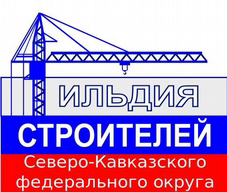 ПОЛОЖЕНИЕО ЧЛЕНСТВЕ В АССОЦИАЦИИ, В ТОМ ЧИСЛЕ О ТРЕБОВАНИЯХ К ЧЛЕНАМ АССОЦИАЦИИ, О РАЗМЕРЕ, ПОРЯДКЕ РАСЧЕТА И УПЛАТЫ ВСТУПИТЕЛЬНОГО ВЗНОСА, ЧЛЕНСКИХ ВЗНОСОВ(новая редакция)МАХАЧКАЛА 2019 г.1.РАЗРАБОТАНОИсполнительным органом Ассоциации СРО «ГС СКФО»2.ПРЕДСТАВЛЕНО НА РАССМОТРЕНИЕСоветом Ассоциации СРО «ГС СКФО»3.УТВЕРЖДЕНОРешением  внеочередного Общего собрания членов Ассоциации СРО "Гильдия строителей Северо-Кавказского федерального округа"(протокол № 22 от 01 июня 2017 г.).4.ВНЕСЕНЫ ИЗМЕНЕНИЯРешением Общего собрания членов Ассоциации СРО "Гильдия строителей Северо-Кавказского федерального округа"(протокол № 24 от 25 апреля 2019 г.).5.ВВОДИТСЯ ВЗАМЕНПоложения «О членстве в Ассоциации, в том числе о требованиях к членам ассоциации, о размере, порядке расчета и уплаты вступительного взноса, членских взносов» (протокол № 22 от 01 июня 2017 г.).6.ВВОДИТСЯ В ДЕЙСТВИЕСо дня внесения сведений о нем в государственный реестр саморегулируемых организаций, основанных на членстве лиц, осуществляющих строительство.1.Область применения42.Нормативные ссылки43.Термины и определения54.Общие положения65.Порядок вступления в члены Ассоциации76.Требования к членам Ассоциации127.Размеры, порядок расчета и  уплаты вступительного, членских и иных целевых взносов168.Основания и порядок прекращения членства  в Ассоциации209.Заключительные положения23Приложение 1 к Унифицированному положению о членстве  в Ассоциации, в том числе о размере, порядке расчета, а также порядке уплаты вступительного взноса, членских взносов24Уровень ответственности члена АссоциацииСтоимость работ по одному договоруРазмер членского взносаРуб./месяцРазмер членского взносаРуб./кварталРазмер членского взносаРуб./год123451 уровеньне превышает 60,00 млн. руб.	  5000	5000,0015000,0060000,002 уровеньне превышает 500,00 млн. руб. 8000,00     24000,00   96000,003 уровеньне превышает 3,00 млрд. руб.          12000,00       36000,00  144000,00 4 уровеньне превышает 10,00 млрд. руб.         15000,00 45000,00  180000,005 уровеньсоставляет 10,00 млрд. руб. и более         20000,00     60000,00240000,00Простой уровень(только снос)Не менее одного миллиона рублей	  5000	5000,0015000,0060000,00Плательщики взносаРазмер ежегодного целевого взноса в процентном отношенииСроки уплаты ежегодного целевого взносаДля юридических лиц/ индивидуальных предпринимателей, принятых в члены Ассоциации до 1 января100% (за год)До 20 январяДля юридических лиц/ индивидуальных предпринимателей, принятых в члены Ассоциации в период с 1 января до 1 апреля75% размера взноса 
(за последние 9 месяцев года)В течение семи рабочих дней со дня получения уведомления о приеме в члены АссоциацииДля юридических лиц/ индивидуальных предпринимателей, принятых в члены Ассоциации в период с 1 апреля до 1 июля50% размера взноса (за последние 6 месяцев года)В течение семи рабочих дней со дня получения уведомления о приеме в члены АссоциацииДля юридических лиц/ индивидуальных предпринимателей, принятых в члены Ассоциации в период с 1 июля до 1 октября25% размера взноса (за последние 3 месяца года)В течение семи рабочих дней со дня получения уведомления о приеме в члены АссоциацииПени = Неуплаченная сумма  взносов (х) Количество календарных дней просрочки (х) 1/300 ключевой ставки ЦБ РФ, которая действовала в периоде просрочки.а) в отношении объектов капитального строительства (кроме особо опасных,  технически сложных и уникальных объектов, объектов использования атомной энергии);б) в отношении особо опасных, технически сложных и уникальных объектов капитального строительства (кроме объектов использования атомной энергии);в) снос в отношении объектов капитального строительства, в том числе особо опасных, технически сложных и уникальных объектов капитального строительства (кроме объектов использования атомной энергии).Уровни ответственностиСтоимость работ по одному договору, в рубляхРазмер взноса в компенсационный фонд возмещения вреда, в рубляхНеобходимый уровень (отметить знаком «V»)Первыйне превышает 60 миллионов100 000Второйне превышает         
500 миллионов500 000Третийне превышает        
3 миллиарда1 500 000ЧетвертыйНе превышает     
10 миллиардов2 000 000Пятыйсоставляет10 миллиардов и более5 000 000ПростойНе менее 1,0 млн.100 000а) в отношении объектов капитального строительства (кроме особо опасных,  технически сложных и уникальных объектов, объектов использования атомной энергии);б) в отношении особо опасных, технически сложных и уникальных объектов капитального строительства (кроме объектов использования атомной энергии);в) снос в отношении объектов капитального строительства, в том числе особо опасных, технически сложных и уникальных объектов капитального строительства (кроме объектов использования атомной энергии).Уровни ответственностиПредельный размер обязательств по всем договорам, в рубляхРазмер взноса в Компенсационный фонд обеспечения договорных обязательств, в рубляхНеобходимый уровень (отметить знаком «V»)Первыйне превышает 60 миллионов200 000Второйне превышает 500 миллионов2 500 000Третийне превышает        
3 миллиарда4 500 000Четвертыйне превышает     
10 миллиардов7 000 000Пятыйсоставляет 10 миллиардов и более25 000 000